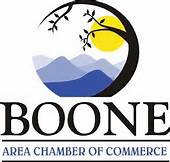 Business After Hours Host Agreement 2018Business After HoursOpportunity to network and showcase your business to fellow Chamber members.All members of the Boone Area Chamber of Commerce and their guests are invited.The host business is encouraged to display company information.Chamber members that are current in their financial obligations can book an event. After Hours are held on the 2nd Thursday monthly from March through November each year. (Subject to change when necessary)A $150 non-refundable deposit is required and due upon securing the event date. These funds will be used for targeted advertising of your event.The Chamber allows partnering with another business to host an event but this must be cleared through the Chamber prior to finalizing the event contract.The Host Provides:Facility must accommodate at least 75 people and provide ample parking.Sufficient food and beverages must be supplied for guests.  Non-alcoholic beverages, beer and wine are recommended.All suppliers (food, beverage and decoration) must be Boone Area Chamber of Commerce members.  Contact the Chamber for an updated list and suggestions.Table and 2 chairs for registration area.The Chamber Provides:Pre-event publicity in Chamber publications.Staff to register guests.All business cards from door prize drawing for your use after the event.I HAVE READ AND AGREE TO THE DETAILS ABOVE:BUSINESS NAME_________________________________________PHONE___________________EMAIL______________________________________REQUESTED MONTH_______________2ND CHOICE_____________3RD CHOICE____________DO YOU PLAN TO SERVE BEER/WINE?	______YES______NOCONTACT NAME AND SIGNATURE_______________________________________________DATE_____________**Submission of an application does not guarantee your business will receive an After Hours date.**E-mail this completed form to natalie@boonechamber.comDeadline is October 31st 2017.